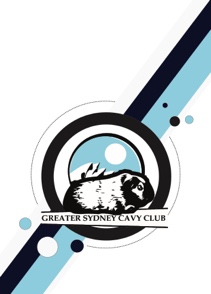  Entry fee:  $10.00 Plus                         Entries @ $2.00 each = $ _____ TOTAL Entry fee = $ _____ Exhibitor Name/s:                                                                                      Stud:  Address: Email:                                                                                                             Phone: We, the exhibitors, agree to abide by the constitution and show rules set down by the Greater Sydney Cavy Club Inc, and are members of an ANCC affiliated cavy club.  Signed:  I am a member of Club/s:  DIRECT DEPOSIT IS OUR PREFERRED METHOD OF PAYMENT - BSB 012-372, Account No: 407 562 806, ANZ BankPlease attach a copy of your payment receipt with your entry.CASH and CHEQUE accepted on the day of show. Please make cheques payable to GREATER SYDNEY CAVY CLUB INC. EAR TAGOffice use onlyCAVY NAMEBREED AND COLOURDATE OF BIRTHSECTIONA - Boar    B - SowC - Junior   D - BabyI - IntermediateCLASSESPlease print class numbers clearlyCLASSESPlease print class numbers clearlyCLASSESPlease print class numbers clearlyEXHIBITORNAMEEAR TAGOffice use onlyCAVY NAMEBREED AND COLOURDATE OF BIRTHSECTIONA - Boar    B - SowC - Junior   D - BabyI - IntermediateGENERALMEMBERS PETJUNIOR EXHIBITOREXHIBITORNAME